Il parallelepipedo rettangolo è un solido (più precisamente un poliedro) avente sei facce rettangolari a due a due congruenti e poste su piani paralleli.In un parallelepipedo vi sono:.…..  facce
.…..  vertici
.…..  spigoliEccoti gli schizzi di alcuni altri parallelepipedi:La figura qui sotto rappresenta uno dei possibili sviluppi di un parallelepipedo rettangolo di dimensioni ,  e . 
Lo sviluppo di un solido è la rappresentazione della sua superficie su un piano. Partendo dallo sviluppo è possibile costruire un parallelepipedo rettangolo.È intessante notare come la superficie dello sviluppo corrisponda alla superficie della parallelepipedo che viene poi costruito.Alcuni oggetti d’uso quotidiano con la forma di un parallelepipedo rettangolo: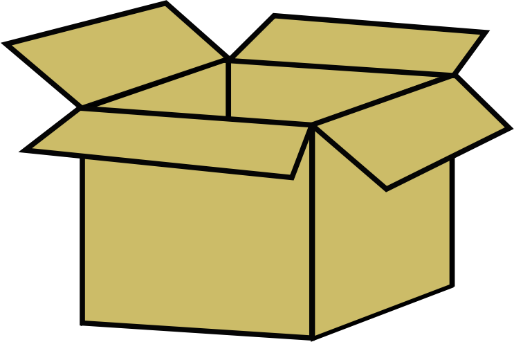 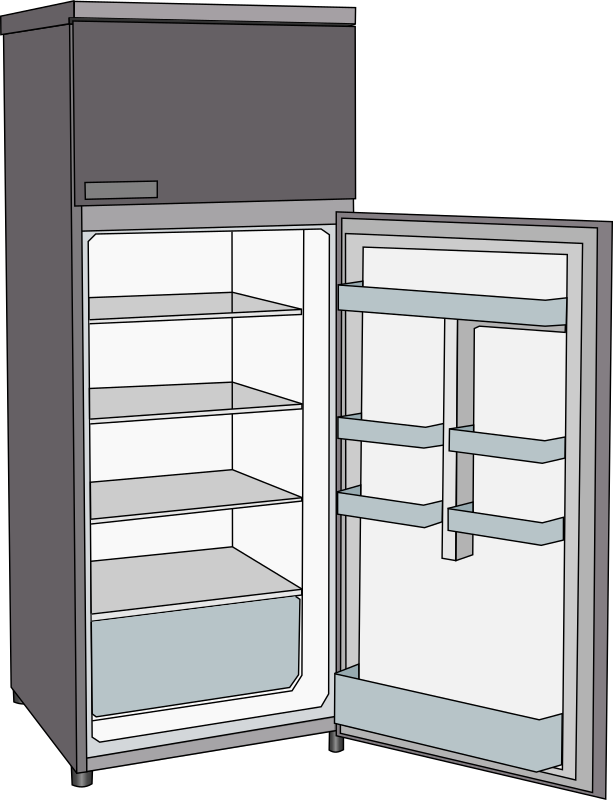 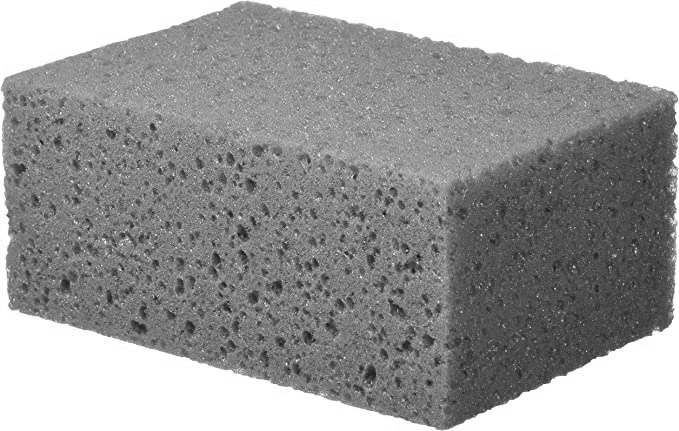 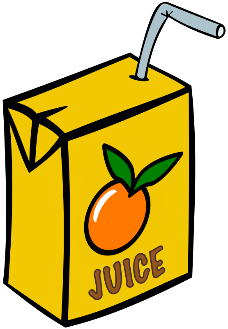 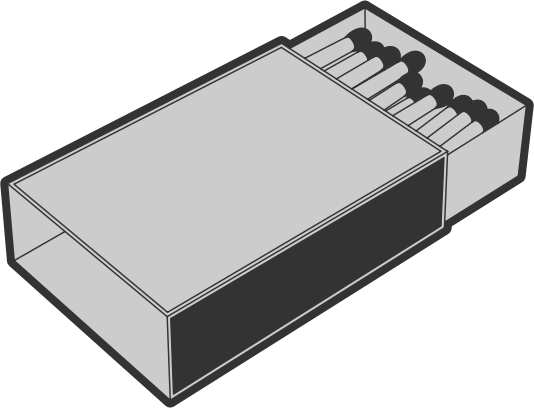 Il parallelepipedo rettangolo